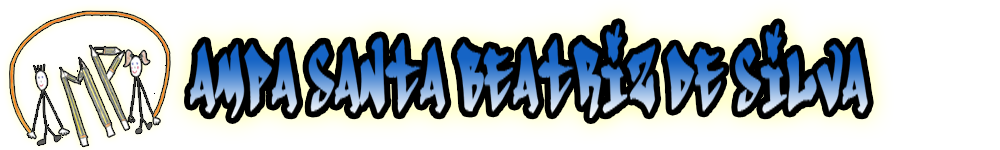 Estimad@s madres y padres:  Nos ponemos en contacto con vosotros para haceros llegar algunos de los acuerdos que se adoptaron en la Asamblea del día 14 de octubre.Se mantienen las cuotas de los socios: 20 euros anuales para familias con un niño en el centro y de 22€ para aquellas que tengan dos hijos o más escolarizados en el mismo, que podéis ingresar en la cuenta corriente de SANTANDER : ES91 0030 1246 27 0000868271El pago puede realizarse desde hoy mismo hasta el día 18 de noviembre. A partir de esa fecha, las familias que quieran hacerse socios, tendrán que abonar la cantidad de 25€. Recordaros que todas las actividades que se realicen desde la asociación serán gratuitas o con un coste mínimo para los socis@s (fiestas de navidad y fin de curso, graduaciones, descuentos en tiendas del barrio…). Los NO soci@s deberán abonar 25€ en caso de que quieran asistir a alguna fiesta que organiza el AMPA.Para hacer efectiva el alta como socio, deberéis rellenar la hoja adjunta de suscripción, una foto de cada soci@ tamaño carné, y el resguardo de haber ingresado la cantidad correspondiente en el banco. Toda hoja de suscripción no rellenada correctamente, se devolverá al soci@ para su correcta cumplimentación.Se deberá presentar todo lo anterior en el plazo señalado, en el local de la asociación. Si no podéis venir personalmente a traérnoslo, podéis dárselo a vuestros hij@s y que nos lo hagan llegar a través de secretaría. Así mismo lo podéis depositar en sobre cerrado en el buzón AMPA, situado al lado de la puerta de entrada del local.Junto con el carné de socio se adjuntará una hoja en la que aparecerán todos los patrocinadores que colaboran haciendo importantes descuentos a los socios y familiares y que estarán a vuestra disposición durante todo el curso.Estaremos a vuestra disposición en el local de la asociación durante el curso, los miércoles de 9:15 a 11:15 horas. Así mismo podéis contactar con nosotros en cualquier momento a través de nuestro correo electrónico ampa.sbs@gmail.com. También tenéis a vuestra disposición la web del AMPA:  http://www.ampasabs.es . En ella podéis encontrar todo lo referente al AMPA: noticias, enlaces de interés, últimas noticias, patrocinadores, comunicados, etc….Os queremos recordar, que es importante tener un AMPA fuerte con un gran número de asociados para beneficio de los nuestroa hij@s, cuantos más seamos, más cosas en beneficio de ellos podremos hacer.Un cordial saludo.Junta directiva AMPA